Совет городского поселения «Шерловогорское»РЕШЕНИЕ 14 августа 2018 года                                                                                     № 110поселок городского типа Шерловая Горао внесение дополнений в Положение «Об учете и ведении реестра муниципального имущества городского поселения «Шерловогорское»В соответствии с Гражданским кодексом РФ, Федеральным законом от 06.10.2003 года № 131-ФЗ «Об общих принципах организации местного самоуправления в Российской Федерации» приказом Министерства экономического развития Российской Федерации от 30.08.2011 года № 424 «Об утверждении Порядка ведения органами местного самоуправления реестров муниципального имущества» в целях организации учета муниципального имущества, а также совершенствования механизмов управления и распоряжения муниципальным имуществом, руководствуясь ст.40, ст.41 Устава городского поселения «Шерловогорское» от 06 марта 2018 года № 93  и по исполнению подпункта «г» пункта 2 Перечня поручений Президента Российской Федерации от 05.04.2018 г. № Пр-817ГС, Совет городского поселения «Шерловогорское» решил:       1. Внести дополнение в Положение «Об учете и ведении реестра муниципального имущества городского поселения «Шерловогорское», принятое решением Совета городского поселения «Шерловогорское» от 26.08.2015 года № 264 следующего содержания:      1.1.   в п.2.4. внести следующее дополнение:         - Реестр муниципального имущества городского поселения «Шерловогорское» опубликовывается на официальном сайте городского поселения «Шерловогорское» в информационно-телекоммуникационной сети «Интернет». Актуализация данных Реестра по недвижимому имуществу проводится ежеквартально, по движимому имуществу – ежегодно.2.  Настоящее решение вступает в силу на следующий день после дня его     официального опубликования (обнародования).3. Настоящее решение разместить на официальном сайте городского поселения «Шерловогорское» в информационно-телекоммуникационной сети «Интернет». Глава городского поселения  «Шерловогорское»                                                              А.В.Панин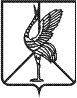 